ЧЕРКАСЬКА ОБЛАСНА РАДАГОЛОВАР О З П О Р Я Д Ж Е Н Н Я30.10.2023                                                                                           № 300-рПро звільненняМИХНО С. Л.Відповідно до статті 55 Закону України «Про місцеве самоврядування
в Україні», підпункту 3 пункту 3 рішення обласної ради від 16.12.2016
№ 10-18/VIІ «Про управління суб’єктами та об’єктами спільної власності територіальних громад сіл, селищ, міст Черкаської області» (зі змінами), рішення обласної ради від 26.05.2023 № 19-13/VIIІ «Про припинення КОМУНАЛЬНОГО ЗАКЛАДУ «ЧЕРКАСЬКИЙ ОБЛАСНИЙ СПЕЦІАЛІЗОВАНИЙ БУДИНОК ДИТИНИ» ЧЕРКАСЬКОЇ ОБЛАСНОЇ РАДИ», враховуючи контракт з керівником закладу спільної власності територіальних громад сіл, селищ, міст Черкаської області від 11.03.2019, укладений з Михно С. Л.:1. ЗВІЛЬНИТИ 31.10.2023 МИХНО Світлану Леонідівну з посади директора комунального закладу «Черкаський обласний спеціалізований Будинок дитини» Черкаської обласної ради (далі –  комунальний заклад), згідно з пунктом 1 статті 40 Кодексу законів про працю України, у зв’язку 
з реорганізацією комунального закладу.2. Головному бухгалтеру комунального закладу вчинити заходи, передбачені чинним законодавством України, пов’язані зі звільненням 
Михно С. Л.3. Контроль за виконанням розпорядження покласти на управління юридичного забезпечення та роботи з персоналом виконавчого апарату обласної ради.Голова									А. ПІДГОРНИЙ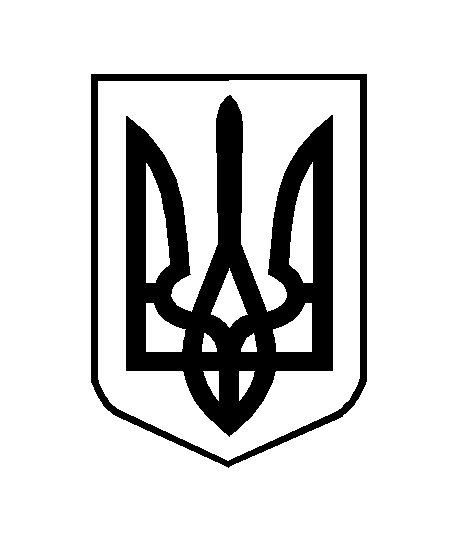 